Figures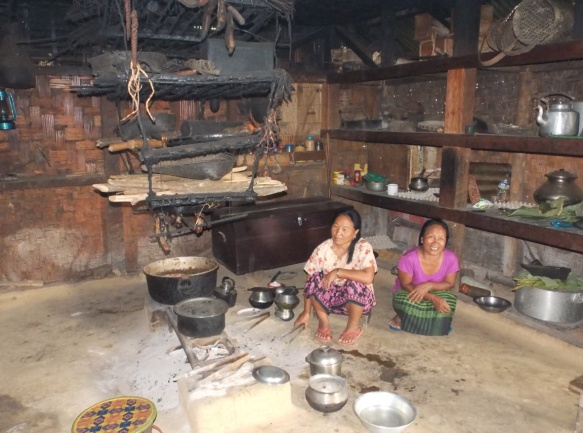 Fig. 1. Typical Naga kitchen showing semi-processed products hanging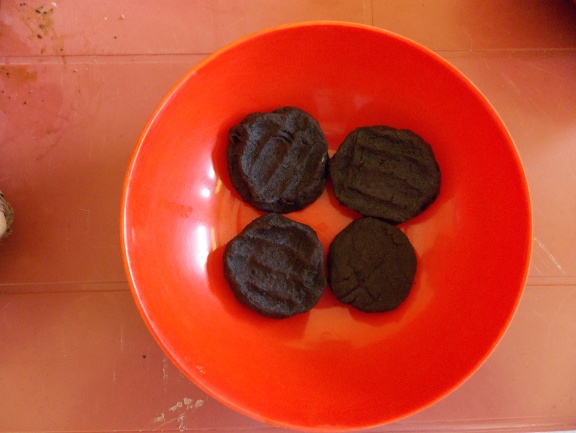 Fig.2. Teangyakwan or Anishi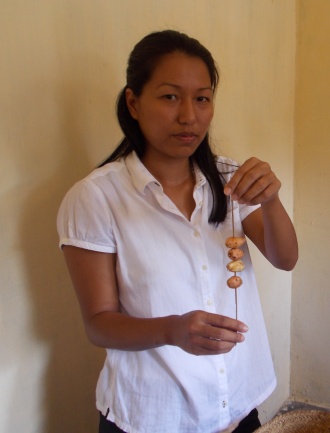 Fig 3. Teangwan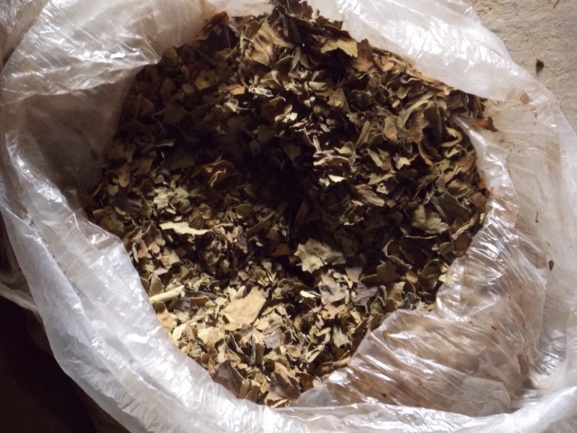 Fig 4.  Fluo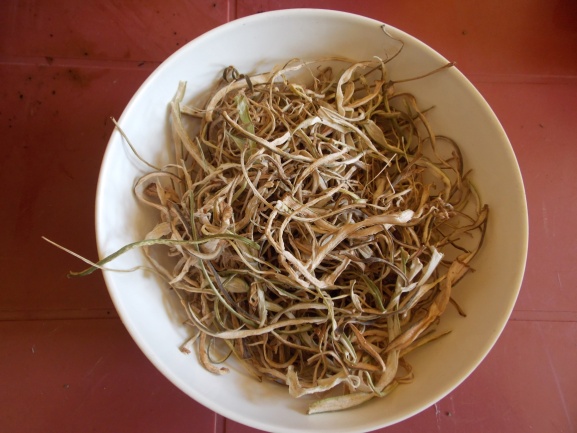 Fig.5. Shouhwan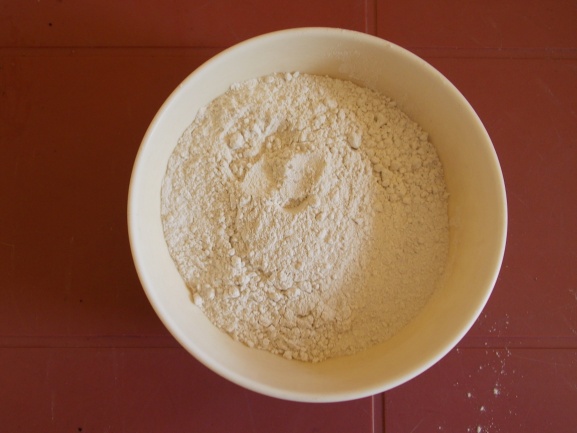 Fig.6. Penkhen Kheh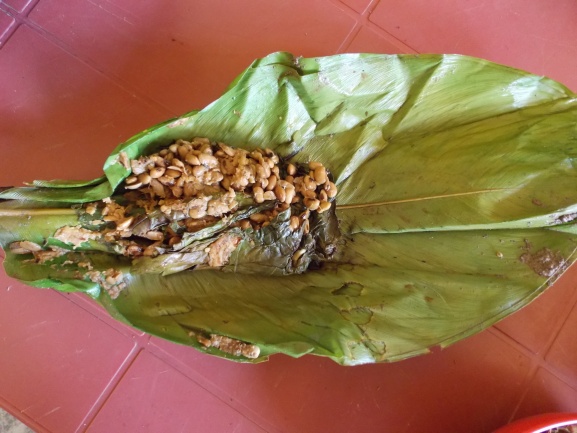 Fig.7. Teangyakhoi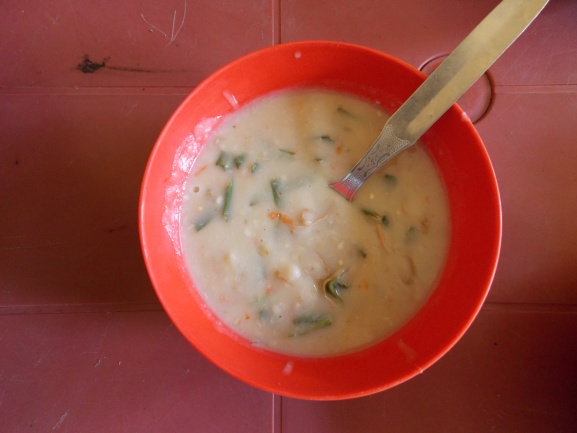 Fig.8. Teanghoi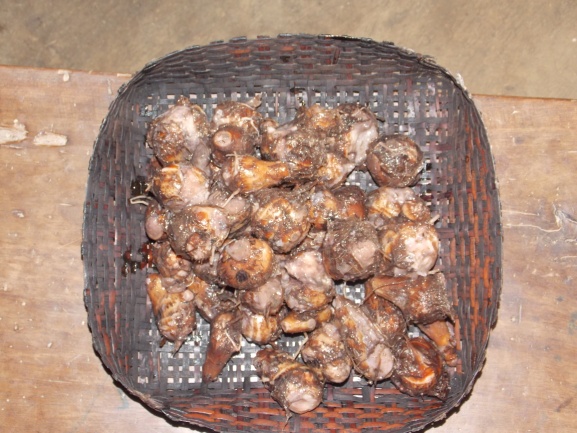 Fig.9. Teang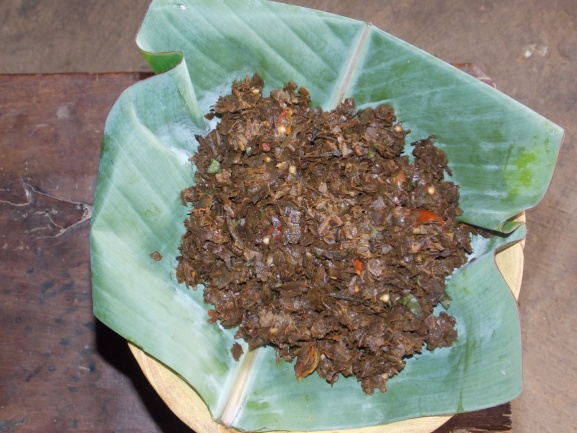 Fig.10. Fluo  Curry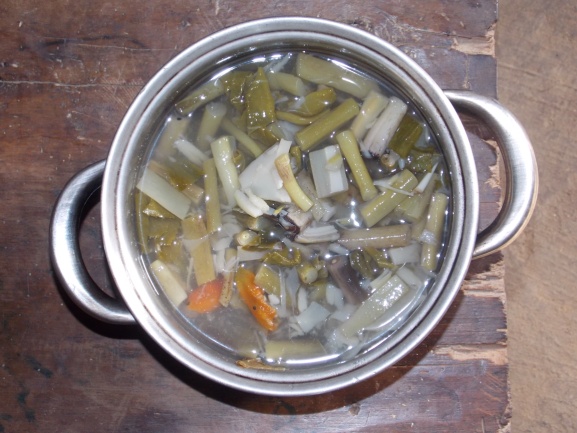 Fig.11. Tung Rahak Sui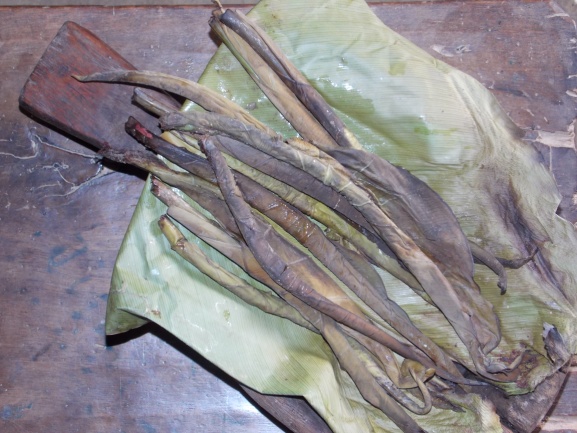 Fig.12. Tungrhak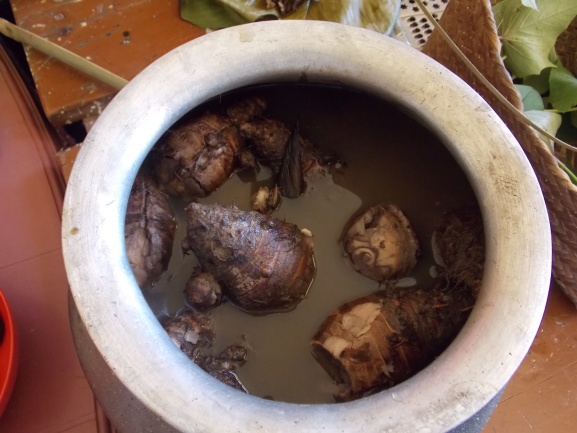 Fig.13. Tunkhon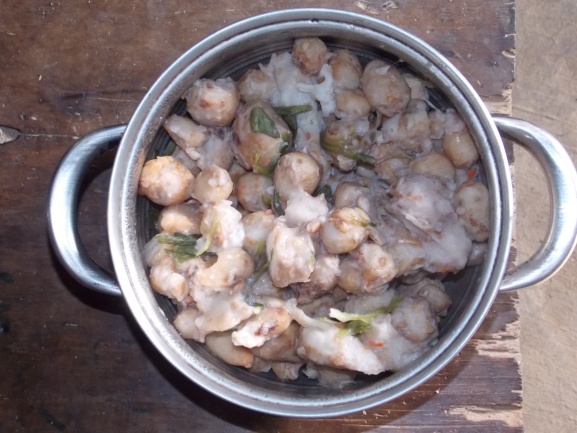 Fig.14. Tung Pai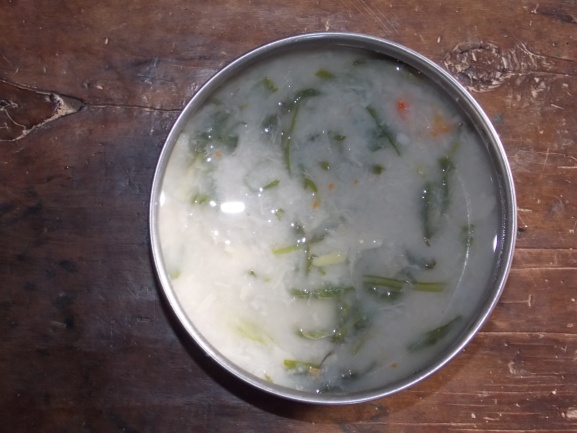 Fig.15. Tungkhai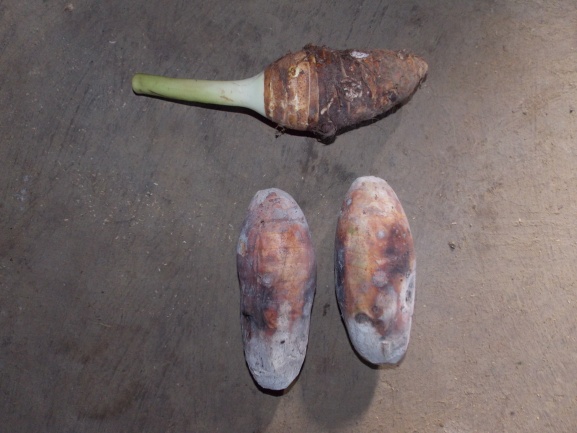 Fig.16. Tunguhok